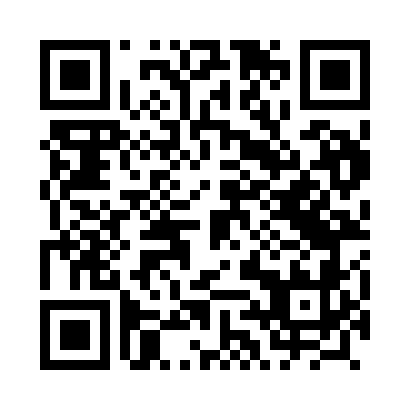 Prayer times for Ciemnice, PolandWed 1 May 2024 - Fri 31 May 2024High Latitude Method: Angle Based RulePrayer Calculation Method: Muslim World LeagueAsar Calculation Method: HanafiPrayer times provided by https://www.salahtimes.comDateDayFajrSunriseDhuhrAsrMaghribIsha1Wed2:555:2812:566:048:2510:472Thu2:515:2712:566:058:2610:503Fri2:475:2512:566:068:2810:534Sat2:435:2312:566:078:3010:575Sun2:425:2112:566:088:3111:006Mon2:415:1912:566:098:3311:027Tue2:415:1712:566:108:3411:038Wed2:405:1612:556:118:3611:039Thu2:395:1412:556:128:3811:0410Fri2:385:1212:556:138:3911:0511Sat2:385:1112:556:148:4111:0512Sun2:375:0912:556:158:4311:0613Mon2:365:0712:556:168:4411:0714Tue2:365:0612:556:178:4611:0715Wed2:355:0412:556:178:4711:0816Thu2:355:0312:556:188:4911:0917Fri2:345:0112:556:198:5011:0918Sat2:345:0012:556:208:5211:1019Sun2:334:5912:566:218:5311:1120Mon2:324:5712:566:228:5511:1121Tue2:324:5612:566:238:5611:1222Wed2:324:5512:566:238:5711:1323Thu2:314:5312:566:248:5911:1324Fri2:314:5212:566:259:0011:1425Sat2:304:5112:566:269:0111:1526Sun2:304:5012:566:279:0311:1527Mon2:304:4912:566:279:0411:1628Tue2:294:4812:566:289:0511:1629Wed2:294:4712:566:299:0611:1730Thu2:294:4612:576:299:0811:1831Fri2:284:4512:576:309:0911:18